ОПИС ДИСЦИПЛІНИДисципліна «Психологія управління» є обов’язковою в ОП «Психологія». Вона важлива для опанування психологічних закономірностей управлінської діяльності та формування управлінської компетентності. Під час її вивчення студенти знайомляться із загальними засадами психології управління, особистісними чинниками управлінської діяльності,  сутністю керівництва та лідерства як психологічних феноменів, закономірностями розвитку групи, психологією управлінського спілкування, прийняття рішень та мотивування до діяльності. Вони також розвивають уміння здійснювати психологічний аналіз міжособистісних взаємин у групах, управлінської діяльності, добирати оптимальні методи і засоби впливу на працівників для створення належного соціально-психологічного клімату у колективі.Компетентності ОП: інтегральна компетентність (ІК): здатність здійснювати аналіз управлінської діяльності та добирати методи її оптимізації;загальні компетентності (ЗК):  ‒ здатністю до абстрактного мислення, аналізу та синтезу (ЗК1); здатністю застосовувати набуті знання у практичних ситуаціях (ЗК2);– навичками використання інформаційних  і комунікаційних технологій (ЗК4);– здатністю вчитися і оволодівати сучасними знаннями з психологічного консультування (ЗК5); – здатність приймати обґрунтовані рішення (ЗК6);– здатністю приймати обґрунтовані рішення щодо підбору техніки психологічної допомоги (ЗК7);– здатністю генерувати нові ідеї щодо причинно-наслідкових звʼязків у розвитку та виникненні тих чи інших психічних та психологічних явищ у клієнтів (ЗК8);  навичками міжособистісної взаємодії, здатністю працювати в команді, розвʼязуючи навчальні завдання (ЗК9);– здатністю діяти на основі етичних міркувань (мотивів) (ЗК11);         фахові  (спеціальні) компетентності (ФК):– знанням категоріально-понятійного апарату психології управління (ФК1), – здатністю самостійно збирати та критично опрацьовувати, аналізувати та узагальнювати психологічну інформацію з різних джерел (ФК2), – здатністю використовувати валідний та надійний психодіагностичний інструментарій (ФК3);– здатністю самостійно планувати, організовувати та здійснювати психологічне дослідження (ФК4);– навичками міжособистісного спілкування та роботи в команді у професійної діяльності) (ФК9);– умінням адаптуватися до нових ситуацій та здатністю до професійної мобільності (ФК10);– здатність до особистісного на професійного самовдосконалення, навчання й саморозвитку (ФК11).Програмні результати навчання (ПРН) ОП:– аналізувати та пояснювати психічні явища (ПРН1);– розуміти закономірності та особливості розвитку і функціонування психічних і психологічних явищ (ПРН2);– ілюструвати прикладами закономірності та особливості функціонування та розвитку психічних явищ (ПРН3);– пропонувати власні способи вирішення психологічних задач і проблем у процесі фахової діяльності, приймати та аргументувати власні рішення щодо їх розв’язання (ПРН10);– складати та реалізовувати план консультативного процесу з урахуванням специфіки запиту та індивідуальних особливостей клієнта, встановлювати ефективність власних дій (ПРН12);– емпатійно взаємодіяти, вступати у комунікацію, бути зрозумілим, толерантно ставитися до осіб, що мають інші культуральні чи гендерно-вікові особливості (ПРН14);– демонструвати навички командної роботи у процесі вирішення фахових завдань (ПРН15);– демонструвати відповідальне ставлення до професійного самовдосконалення, навчання та саморозвитку (ПРН16);– демонструвати соціально відповідальну та свідому поведінку, слідувати гуманістичним та демократичним цінностям (ПРН18).СТРУКТУРА КУРСУПОЛІТИКА ОЦІНЮВАННЯШКАЛА ОЦІНЮВАННЯ СТУДЕНТІВРЕКОМЕНДОВАНІ ДЖЕРЕЛА ІНФОРМАЦІЇОсновніБакаленко О. А. Психологія управління: навч. посіб. Харків: ХНУРЕ, 2020. 120 с.Дуткевич Т. В. Конфліктологія з основами психології управління: навч. посіб. К.: Центр навчальної літератури, 2005. 456 с.Фесенко Г. Г. Психологія управління та конфліктологія: конспект лекцій. Х.: ХНУМГ, 2013. 132 с.Ходаківський Є. І., Богоявленська Ю. В., Грабар Т. П. Психологія управління: підр. [5-те вид. перероб. та доп.]. К.: Центр учбової літератури, 2016. 492 с.Психологія управління: навч.-метод. Посіб. для самост. вивчення дисципліни / авт.-упор.: Н. В. Старовойтенко, В. І. Осипенко, І. А. Чемерис, Л. І. Білик, С. І. Ключка. Черкаси: ЧДТУ, 2020. 300 с.Слободянюк А. В., Андрущенко Н. О. Психологія управління та конфліктологія: навч. посіб. для практ. та семін. Занять. Вінниця: ВНТУ, 2010. 120 с.  ДопоміжніКукуленко-Лук’янець І. В. Психологія управління: навч.-метод. посіб. Черкаси: ЧНУ імені Богдана Хмельницького, 2012. 140 с. Прищак М. Д., Лесько О. Й. Психологія управління в організації: навч. посіб. [2-ге вид., перероб. і доп.]. Вінниця, 2016. 150 с.Психологія управління: курс лекцій для студентів денної та заочної форм навчання напряму підготовки «Практична психологія» / укладач О. С. Юрков. Мукачево: МДУ, 2017. 179 с.  Інформаційні ресурсиВебінар «Ефективні комунікації. Психологія управління і мотивація». URL: https://www.youtube.com/watch?v=0SSXTjYOKlM (Дата звернення: 20.05.2023 р.).Психологія влади і лідерства. Інтерв’ю з політичним психологом С. Чуніхіною. URL: https://www.youtube.com/watch?v=aaXUgDa3pmk (Дата звернення: 20.05.2023 р.).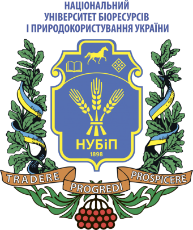 СИЛАБУС ДИСЦИПЛІНИ «ПСИХОЛОГІЯ УПРАВЛІННЯ»Ступінь вищої освіти - БакалаврСпеціальність 053 ПсихологіяОсвітня програма «Психологія»Рік навчання _ІV_, семестр _VІІІ_Форма навчання _денна_Кількість кредитів ЄКТС_4__Мова викладання _українська_________________________Лектор курсу_Мартинюк Ірина Анатоліївна___________________________Контактна інформація лектора (e-mail)_martirene@ukr.net____________________________________________________________________________________________Сторінка курсу в eLearn  https://elearn.nubip.edu.ua/mod/page/view.php?id=77453 ТемаГодини(лекції/ практичні/самостійна робота)Результати навчанняЗавданняОцінюван-ня8 семестр8 семестр8 семестр8 семестр8 семестрМодуль 1. Психологія управлінської діяльностіМодуль 1. Психологія управлінської діяльностіМодуль 1. Психологія управлінської діяльностіМодуль 1. Психологія управлінської діяльностіМодуль 1. Психологія управлінської діяльностіТема 1. Загальні засади психології управління1/2/5 Знати об’єкт та предмет, принципи психології управління. Уміти добирати методи аналізу управлінської діяльності. Розуміти психологічні закономірності управлінської діяльності та закони управління. Порівняльний аналіз основних управлінських культур: американської, японської, західноєвропейської та вітчизняної.Участь у груповій роботі на практичному занятті 5 балівТема 1. Загальні засади психології управління1/2/5 Знати об’єкт та предмет, принципи психології управління. Уміти добирати методи аналізу управлінської діяльності. Розуміти психологічні закономірності управлінської діяльності та закони управління. Підготувати презентацію на одну із тем:«Історія розвитку науки управління», «Психологічні особливості управлінської діяльності відомих правителів»,«Макіавеллі про управління».Підготов-ка презента-ції 4 балиТема 2. Особисість в управлінському процесі1/2/5Знати соціально-психологічну характеристику особистості. Розуміти багатоманіття підходів до пояснення особистісних чинників управлінської діяльності. Вміти аналізувати свої психологічні характеристики як керівника.Самоаналіз особистісних особливостей, важливих в управлінській діяльності.Виконання методик на практич-ному занятті 5 балівТема 2. Особисість в управлінському процесі1/2/5Знати соціально-психологічну характеристику особистості. Розуміти багатоманіття підходів до пояснення особистісних чинників управлінської діяльності. Вміти аналізувати свої психологічні характеристики як керівника.Підготувати презентацію на одну із тем:«Теорії З. Фройда та К. Юнга про психологічні чинники управлінської діяльності»,«Теорії особистості А. Адлера, Дж. Келлії, К. Хорні у контексті управлінської діяльності»,«Теорії особистості А. Маслоу, Г. Герцберга, Д. Мак-Клелланда в контексті управлінської діяльності».Підготов-ка презента-ції 4 балиТема 3. Психологія керівництва та лідерства1/2/5Знати сутність керівництва та лідерства як психологічних феноменів. Розуміти психологічні особливості різних стилів керівництва. Уміти аналізувати власну схильність до певного стилю керівництва, свої якості та риси як керівника. Аналіз власного стилю керівництва та способів його коригування.Виконання методик на практич-ному занятті 5 балівТема 3. Психологія керівництва та лідерства1/2/5Знати сутність керівництва та лідерства як психологічних феноменів. Розуміти психологічні особливості різних стилів керівництва. Уміти аналізувати власну схильність до певного стилю керівництва, свої якості та риси як керівника. Підготувати презентацію на одну із тем:«Основні концепції стилів керівництва»,«Соціотипи керівників»,«Організаційне значення феномену лідерства».Підготов-ка презента-ції 4 балиТема 4. Мотивація персоналу1/2/4Розуміти психологію мотивації особистості до діяльності. Знати види й методи стимулювання трудової діяльності особистості й колективу. Уміти добирати екологічні психологічні засоби мотивування до праці.Тренінг умінь добирати психологічні засоби стимулювання праці. Участь у тренінгу5 балів Тема 4. Мотивація персоналу1/2/4Розуміти психологію мотивації особистості до діяльності. Знати види й методи стимулювання трудової діяльності особистості й колективу. Уміти добирати екологічні психологічні засоби мотивування до праці.Підготувати презентацію на одну із тем:«Сучасні теорії мотивації праці»,«Психічне здоров’я в системі управління людськими ресурсами»,«Самоменеджмент психічного здоров’я управлінця».Підготов-ка презента-ції 3 балиТема 5. Психологія прийняття управлінських рішень1/2/4Розуміти сутність та особливості прийняття управлінських рішень (види таких рішень, етапи їх вироблення). Знати основні положення теорії перспективи. Уміти аналізувати феномени індивідуальних рішень.Аналіз ефективності управлінських рішень (метод кейсів).Участь у груповій роботі5 балів Тема 5. Психологія прийняття управлінських рішень1/2/4Розуміти сутність та особливості прийняття управлінських рішень (види таких рішень, етапи їх вироблення). Знати основні положення теорії перспективи. Уміти аналізувати феномени індивідуальних рішень.Підготувати презентацію на одну із тем:«Підходи керівників до прийняття рішень»,«Групова дискусія як метод вироблення рішення»,«Моделі поведінки керівника під час прийняття рішення».Підготов-ка презента-ції 3 балиТема 6. Психологія управління групою1/2/4Знати сутність групи як об’єкта управління.Розуміти структуру й закономірності розвитку групи. Уміти організовувати роботу команди та розподіляти ролі в команді. Психотренінг організації командної роботи.Участь у тренінгу5 балівТема 6. Психологія управління групою1/2/4Знати сутність групи як об’єкта управління.Розуміти структуру й закономірності розвитку групи. Уміти організовувати роботу команди та розподіляти ролі в команді. Підготувати презентацію на одну із тем:«Психологічні особливості структури трудового колективу»,«Соціально-психологічний клімат в організації», «Груповий потенціал організації та управління ним».Підготов-ка презента-ції 4 балиТема 7. Управлінське спілкування1/2/4Розуміти сутність управлінського спілкування. Знати форми й принципи управлінського спілкування. Розуміти психологічні особливості ділового спілкування. Уміти публічно виступати.Психотренінг публічного виступу управлінця.Участь у тренінгу5 балів Тема 7. Управлінське спілкування1/2/4Розуміти сутність управлінського спілкування. Знати форми й принципи управлінського спілкування. Розуміти психологічні особливості ділового спілкування. Уміти публічно виступати.Підготувати презентацію на одну із тем:«Форми й засоби ефективної комунікації в діловому спілкуванні»,«Психологічні особливості проведення переговорів», «Етнічні особливості ділового спілкування».Підготов-ка презента-ції 4 балиТема 8. Створення іміджу як складова культури спілкування1/2/4Знати психологічну сутність та значення іміджу керівника. Розуміти принципи створення успішного іміджу управлінця. Вміти добирати необхідні складові для створення власного позитивного іміджу. Тренінг створення власного позитивного іміджу як управлінця.Участь у тренінгу5 балів Тема 8. Створення іміджу як складова культури спілкування1/2/4Знати психологічну сутність та значення іміджу керівника. Розуміти принципи створення успішного іміджу управлінця. Вміти добирати необхідні складові для створення власного позитивного іміджу. Підготувати презентацію про психологічні особливості іміджу когось із відомих управлінців (за власним уподобанням).Підготов-ка презента-ції 4 балиПроміжний контроль1Узагальнення набутих знань та умінь.Виконати тестПеревірка виконання тестів на ЕНК, колоквіум30 балівМодуль 2. Психологічна практика в управлінському процесіМодуль 2. Психологічна практика в управлінському процесіМодуль 2. Психологічна практика в управлінському процесіМодуль 2. Психологічна практика в управлінському процесіМодуль 2. Психологічна практика в управлінському процесіТема 1. Лояльність і благонадійність1/2/5Розуміння значення лояльності та благонадійності персоналу організацій. Знання методів їх забезпечення. Уміння добирати психологічні прийоми оптимізації управлінської діяльності.Аналіз методів досягнення лояльності та благонадійності працівників організації.Участь у дискусії5 балівТема 1. Лояльність і благонадійність1/2/5Розуміння значення лояльності та благонадійності персоналу організацій. Знання методів їх забезпечення. Уміння добирати психологічні прийоми оптимізації управлінської діяльності.Підготувати есе на тему:«Забезпечення лояльності та благонадійності працівників компанії» (на прикладі конкретної компанії/організації).Підготов-ка есе 5 балівТема 2. Специфіка роботи HR-менеджера1/2/5Знання сутності роботи HR-менеджера. Розуміння особливостей роботи HR-менеджера у різних професійних ситуаціях. Уміння добирати методи організації такої діяльності.Аналіз компетентностей, необхідних HR-менеджеру для здійснення різних видів професійної діяльності.Участь у дискусії5 балівТема 2. Специфіка роботи HR-менеджера1/2/5Знання сутності роботи HR-менеджера. Розуміння особливостей роботи HR-менеджера у різних професійних ситуаціях. Уміння добирати методи організації такої діяльності.Підготувати есе на тему:«Напрямки діяльності HR-менеджера компанії» (на прикладі конкретної компанії/організації).Підготов-ка есе 5 балівТема 3. Підбір персоналу1/2/5Розуміння основних задач у підборі персоналу. Уміння добирати діагностичний інструментарій для профвідбору та застосовувати його.Психотренінг навичок підбору персоналу за запитом.Участь у тренінгу5 балівТема 3. Підбір персоналу1/2/5Розуміння основних задач у підборі персоналу. Уміння добирати діагностичний інструментарій для профвідбору та застосовувати його.Підготувати есе на тему:«Алгоритм роботи HR-менеджера компанії з підбору персоналу» (на прикладі конкретної компанії/організації).Підготов-ка есе 5 балівТема 4. Оцінка персоналу1/2/5Розуміння основних задач в оцінюванні персоналу. Уміння добирати та застосовувати  діагностичний інструментарій для оцінки персоналу.Психотренінг навичок оцінки персоналу.Участь у тренінгу5 балівТема 4. Оцінка персоналу1/2/5Розуміння основних задач в оцінюванні персоналу. Уміння добирати та застосовувати  діагностичний інструментарій для оцінки персоналу.Підготувати есе на тему:«Алгоритм роботи HR-менеджера компанії з оцінки персоналу» (на прикладі конкретної компанії/організації).Підготов-ка есе 5 балівТема 5. Методи навчання персоналу1/2/6Розуміння основних задач у навчанні персоналу. Уміння добирати психологічний  інструментарій для забезпечення ефективності навчання персоналу.Аналіз методів навчання персоналу організацій.Участь у дискусії5 балівТема 5. Методи навчання персоналу1/2/6Розуміння основних задач у навчанні персоналу. Уміння добирати психологічний  інструментарій для забезпечення ефективності навчання персоналу.Підготувати есе на тему:«Алгоритм роботи HR-менеджера компанії з організації навчання персоналу» (на прикладі конкретної компанії/організації).Підготов-ка есе 5 балівТема 6. Діагностика психологічних особливостей особистості в організації1/2/6Розуміння основних задач діагностики особистості в організації. Уміння добирати та застосовувати діагностичний інструментарій в залежності від запиту на діагностику.Аналіз діагностичного інструментарію для вивчення психологічних особливостей особистості в організації.Участь у дискусії5 балівТема 6. Діагностика психологічних особливостей особистості в організації1/2/6Розуміння основних задач діагностики особистості в організації. Уміння добирати та застосовувати діагностичний інструментарій в залежності від запиту на діагностику.Підготувати есе на тему:«Система методик діагностики особистості як представника компанії» (на прикладі конкретної компанії/організації).Підготов-ка есе 5 балівТема 7. Психологічне консультування в управлінні 1/2/6Розуміння особливостей здійснення управлінського консультування. Уміння організовувати управлінське консультування.Психотренінг навичок управлінського консультування.Участь у тренінгу5 балівТема 7. Психологічне консультування в управлінні 1/2/6Розуміння особливостей здійснення управлінського консультування. Уміння організовувати управлінське консультування.Підготувати есе на тему:«Напрями психологічного консультування управлінців компанії» (на прикладі конкретної компанії/організації).Підготов-ка есе 5 балівПроміжний контроль1Узагальнення набутих знань та умінь.Виконати тестПеревірка виконання тестів на ЕНК, колоквіум30 балівВсього за 8 семестрВсього за 8 семестрВсього за 8 семестрВсього за 8 семестр70ЕкзаменВиконати тест, пройти усні співбесіду за відкритими питаннями тесту30Всього за курсВсього за курсВсього за курсВсього за курс100Політика щодо дедлайнів та перескладання:Відтермінування здачі завдань самостійної роботи, практичних занять у випадках хвороби чи якоїсь іншої вагомої для студента причини може бути дозволене за умови надання необхідної документації.Відтермінування здачі екзамену може бути дозволене у випадку за умови погодження з деканатом.Проведення навчальних занять, терміни та умови виконання навчальних завдань можуть бути адаптовані до запитів студентів із документально підтвердженими особливими потребами. Відповідальністю студента залишається вчасне надання таких документів.Політика щодо академічної доброчесності:Вступаючи на цей курс, студенти повинні дотримуватися норм поведінки, прописаних у Положенні про академічну доброчесність у Національному університеті біоресурсів і природокористування України (https://nubip.edu.ua/node/12654).Ви повинні знати та дотримуватись академічної доброчесності з усіх питань цього курсу. Порушення академічної доброчесності тягне за собою академічну відповідальність.Політика щодо відвідування:Відвідування лекцій та практичних занять з курсу є обов’язковим, воно забезпечує краще розуміння матеріалу, дає можливість простежити зв’язок між теоретичною інформацією та її прикладним аспектом, сформувати систему знань та ґрунтовно підготуватись до екзамену.За об’єктивних причин (наприклад, хвороба, міжнародне стажування) навчання може відбуватись індивідуально (в он-лайн формі за погодженням із деканом факультету).Рейтинг здобувача вищої освіти, балиОцінка національна за результатами складання екзамену90-100відмінно74-89добре60-73задовільно0-59незадовільно